Roland Rogers Elementary 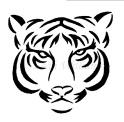 Academic Scholarship CriteriaDr. Robin Moore, Principal				Ms. Mai Gruber, Assistant Principal												Deadline to submit application – May 4, 2018 (Scholarship Amount $300)Candidates must meet the following criteria:Promoted from 6th grade from Roland Rogers.Accepted into a higher education program.  Include a letter of acceptance from a school of higher education for the 2018 – 2019 school year.GPA of 85% or higher.Active participation in school and community.Completed essay.Mail completed application to: Roland Rogers Elem School, 105 S. Reeds Rd., Galloway, NJ 08205, Att: Scholarship CommitteePlease type or print legibly in black ink._____________________________________________________________________________________________LAST NAME                                             	FIRST NAME                                              	MIDDLE INITIAL_____________________________________________________________________________________________STREET ADDRESS				CITY            	 STATE OR PROVINCE	ZIP OR POSTAL CODE__________________________________________________(_________)_________________________________E-MAIL ADDRESS						TELEPHONE_____________________________________________________________________________________________HIGH SCHOOL NAME_____________________________________________________________________________________________HIGH SCHOOL ADDRESSWhat is your gender?            □ Male	      □ FemaleWhich best describes your race/ethnicity?  Select all that apply (Optional.)□    White, not Latino□    Latino/Hispanic□    African American□    Asian□    Native American□    Pacific Islander□    Other (please specify) _________________________________A copy of your academic transcript must accompany your application.  Indicate if the transcript is attached or will be sent separately to the school representative.□    Transcript is attached				□    Transcript will be sent separately.  Please complete the following academic information.  See your high school counselor if you need assistance._________  GPA (Grade point averages are to be figured on a 4.0 scale.)_________  Class Size_________  Class Rank